МИНОБРНАУКИ РОССИИАСТРАХАНСКИЙ ГОСУДАРСТВЕННЫЙ УНИВЕРСИТЕТ им. В.Н. ТАТИЩЕВАРАБОЧАЯ ПРОГРАММА ДИСЦИПЛИНЫАкадемическое письмоАстрахань – 20231. ЦЕЛИ И ЗАДАЧИ ОСВОЕНИЯ ДИСЦИПЛИНЫ (МОДУЛЯ)         Целью освоения дисциплины (модуля) Академическое письмо является ознакомление аспирантов с основными особенностями научного стиля речи. Задачи освоения дисциплины (модуля): - изучение наиболее распространенных жанров устного и письменного академического дискурса, как учебных, так и собственно научных (учебное эссе, научная статья, реферат (рецензия), научный доклад, слайд-шоу к докладу);- формирование навыков создания письменных и устных учебных академических текстов;- овладение базовыми принципами коммуникации в академической среде.2. ПЛАНИРУЕМЫЕ РЕЗУЛЬТАТЫ ОСВОЕНИЯ ДИСЦИПЛИНЫ (МОДУЛЯ)          Освоение дисциплины (модуля) Академическое письмо  направлено на достижение следующих результатов, определенных программой подготовки научных и научно-педагогическим кадров в аспирантуре:       - уметь критически анализировать и оценивать современные научные достижения; - генерировать новые идеи при решении исследовательских и практических задач;- владеть методологией теоретических и экспериментальных исследований в области языкознания;- самостоятельно осуществлять научно-исследовательскую деятельность в соответствующей профессиональной области с использованием современных методов исследования.3. СТРУКТУРА И СОДЕРЖАНИЕ ДИСЦИПЛИНЫ (МОДУЛЯ)Объем дисциплины (модуля) в зачетных единицах (1 зачетная единица), 36 часов. 6 часов из них выделено на контактную работу обучающихся с преподавателем (3 часа лекции, 3 часа семинарские занятия) и 30 часов на самостоятельную работу обучающихся. Таблица 1. Структура и содержание дисциплины (модуля)Условные обозначения:Л – занятия лекционного типа; ПЗ – практические занятия, ЛР – лабораторные работы; СР – самостоятельная работа по отдельным темам4. ПЕРЕЧЕНЬ УЧЕБНО-МЕТОДИЧЕСКОГО ОБЕСПЕЧЕНИЯ 
ДЛЯ САМОСТОЯТЕЛЬНОЙ РАБОТЫ ОБУЧАЮЩИХСЯ	         4.1. Указания по организации и проведению лекционных, практических (семинарских) и лабораторных занятий с перечнем учебно-методического обеспеченияВсе лекционные и практические (семинарские занятия) проводятся с использованием мультимедийных средств (презентации, видеоролики). Лекции проводятся в форме дискуссий, семинары – в форме беседы.        4.2. Указания для обучающихся по освоению дисциплины (модулю)Таблица 2. Содержание самостоятельной работы обучающихся         4.3. Виды и формы письменных работ, предусмотренных при освоении дисциплины (модуля), выполняемые обучающимися самостоятельно. Примерная тема конспектируемых тем для последующего применения на практических занятиях Плагиат: определение, его формы и признаки.Способы и приемы борьбы с плагиатом в академическом письме.Нормы и правила академической коммуникации.Модели академического письма.Генерация и организация идей: от факта до мнения.Типы визуальной информации и основные принципы их обработки.Скелетная конструкция текста.Анатомия абзаца. Лексика и синтаксис академического письма: специфика, правила отбора и примененияТребования к оформлению конспекта:Конспект – краткая письменная запись содержания статьи, книги, лекции, предназначенные для последующего восстановления информации с различной степенью полноты. В конспекте необходимо зафиксировать основные положения, доводы, их обосновывающие, конкретные факты и примеры, но без их подробного описания.При конспектировании необходимо:определить цель составления конспекта;записать название конспектируемого произведения (или его части) и его выходные данные, т.е. сделать библиографическое описание документа; проанализировать содержание каждого фрагмента текста, выделяя относительно самостоятельные по смыслу;выделить из каждой части основную информацию, убрав избыточную;записать собственные комментарии, вопросы, раздумья располагайте на полях;записать всю важную для последующего восстановления информацию своими словами или цитируя, используя сокращения.Техническое оформление конспекта:Конспектируя, оставить место (широкие поля) для дополнений, заметок, записи незнакомых терминов и имен, требующих разъяснений. Применять определенную систему подчеркивания, сокращений, условных обозначений. Соблюдать правила цитирования - цитату заключать в кавычки, давать ссылку на источник с указанием страницы. Пользоваться цветом для выделения тех или иных информативных узлов в тексте. У каждого цвета должно быть строго однозначное, заранее предусмотренное назначение. 5. ОБРАЗОВАТЕЛЬНЫЕ И ИНФОРМАЦИОННЫЕ ТЕХНОЛОГИИПри реализации различных видов учебной работы по дисциплине могут использоваться электронное обучение и дистанционные образовательные технологии.           5.1 Образовательные технологииУчебные занятия по дисциплине могут проводиться с применением информационно-телекоммуникационных сетей при опосредованном (на расстоянии) интерактивном взаимодействии обучающихся и преподавателя в режимах on-line и/или off-line  в формах: лекций-презентаций, видеоконференции, собеседования.В процессе изучения дисциплины «Академическое письмо» предполагается использование следующих образовательных технологий: коллоквиум. Средство контроля усвоения учебного материала темы, организованное как учебное занятие в виде собеседования преподавателя с обучающимися. 5.2 Информационные технологииИзучение курса «Академическое письмо» предполагает использование следующих информационных технологий:•	использование возможностей Интернета в учебном процессе (использование электронной почты преподавателя (рассылка заданий, предоставление выполненных работ, ответы на вопросы, ознакомление учащихся с оценками, рекомендации и исправления);•	использование электронных учебников и различных сайтов (электронные библиотеки, журналы и т.д.);•	использование средств представления учебной информации (электронных учебных пособий и практикумов, применение новых технологий для проведения очных (традиционных) лекций и семинаров с использованием презентаций и т.д.);При реализации различных видов учебной и внеучебной работы используются следующие информационные технологии: виртуальная обучающая среда (или система управления обучением LМS Moodle) или иные информационные системы, сервисы и мессенджеры. Перечень программного обеспечения и информационных справочных систем6. ФОНД ОЦЕНОЧНЫХ СРЕДСТВ ДЛЯ ПРОВЕДЕНИЯ ТЕКУЩЕГО КОНТРОЛЯ 
И ПРОМЕЖУТОЧНОЙ АТТЕСТАЦИИ ПО ДИСЦИПЛИНЕ (МОДУЛЮ)6.1. Паспорт фонда оценочных средствПри проведении текущего контроля и промежуточной аттестации по дисциплине (модулю) «Академическое письмо» проверяется сформированность у обучающихся планируемых результатов обучения, указанных в разделе 2 настоящей программы. Таблица 3Соответствие разделов, тем дисциплины (модуля), результатов обучения по дисциплине (модулю) и оценочных средств6.2 Описание показателей и критериев оценивания, описание шкал оцениванияТаблица 5Показатели оценивания результатов обучения6.3 Контрольные задания или иные материалы, необходимые для оценки результатов обученияТема1. Академическое письмо как вид деятельности и способ коммуникации в науке. Нормы и правила академической коммуникации. Плагиат и как его избежать.  Академический текст как система. Скелетная конструкция текста: введение, заключение, деление на абзацы. Целостность академического текста. Модели академического письма и принципы их написания. Структура и правила составления CVsКоллоквиумЧто представляет собой научная коммуникация? Каковы нормы и правила академической коммуникации?Что такое плагиат? Приведите примеры плагиата. Каковы способы и приемы, позволяющие  избежать нарушения академических норм?Какова модель базового текста академического характера? Что представляет собой принцип триады?Сущность модели «гамбургер».Основные виды академического текста и их краткие характеристики. Какова функциональная цель CVs? От чего зависит качество  написания CVs?Анатомическое построение CVs.Самостоятельная письменная работа : Write your  CV for the position of an English teacher.Тема 2. Академическая грамотность и критерии оценки письма. Report. Структура и правила работы с визуальной информацией. Лексика, обозначающая изменения. Аргументация и использование источников. Review. Структура Review и правила его выстраивания. Средства выражение фактов, мнения и оценки.КоллоквиумКаковы основные критерии оценивания академического письма?Каковы типы визуальной информации?Каковы способы описания различных видов графической информации? Почему необходимо использовать ссылки в аргументации?Каковы виды цитирования и правила их оформления?Пересказ в академическом тексте : какова специфика эффективного пересказа?Какие лексические средства критического изложения фактов, мнений и оценки необходимы в академическом письме?Самостоятельная письменная работа : 1)Write a review on the book you have read for your Home Reading .2) Write a review on the scientific article you have read for your diploma project.Тема 3. Компоненты академического эссе/ essay. Этапы работы над написанием эссе. Логика организации предложения Структура абзаца. Построение аргументации и развитие идеи. Лексические и синтаксические проблемы академического и научного текста. Подбор академического вокабуляра. Конструкции сравнения, сопоставления, ссылки и т.д.КоллоквиумВ чем заключается процесс подготовки и написания эссе?Какова структура эссе? Какие структурные компоненты обязательны?Каковы правила и стратегии выстраивания аргументации с эссе?Логичность построения предложения.Языковые средства выражения причинно-следственных связей и ситуации их использования.Средства создания связанности текста. Особенности их использования.Сравнительно-сопоставительные конструкции в структуре академического эссе.Термины и академически маркированная лексика.Формализация глагольных форм.Самостоятельная письменная работа : 1)Write a conclusion to the essay .2) Write an introduction to the essay.Самостоятельная письменная работа : Write an essay on one of the following themes:Prisons do not solve the problem of juvenile crime, and should be abolished.Environmental protection is the responsibility of the government and not of the individuals.What are factors which are related to academic success in high-school students?Nowadays shopping is not only about buying the goods you need, it is also perceived as entertainment. Is it a positive or negative development?Вопросы, выносимые на зачет:Какова основная цель следующих видов академического письма:  notes; a report; a review; a project; an essay; a thesis; an article/ paper?Каковы нормы и правила академической коммуникации?Дайте определение плагиату и основным формам его проявления в академическом письме.Правила, приемы и способы недопущения плагиата в академическом процессе.Каковы критерии оценивания академического письма?Структура академического текста и композиционные требования к делению текста на абзацы.Лексические и грамматические особенности академического письма.Правила цитирования в академическом письме.Какие цели преследует научный текст? Как эти цели определяют особенности научного стиля?Какими средствами создается объективность научного текста?Каковы особенности фигуры автора в научных текстах?Кому адресован академический текст и как это определяет особенности текста?Назовите основные жанры академической письменной речи.Каким требованиям должно отвечать заглавие академического текста?Основные черты эссе как академического жанра. Объем, структура, язык, стиль.Структура текста: введение.Структура текста: основная часть.Структура текста: заключение.Что такое термин и каким он должен быть? Как подобрать нужный термин?Устный академический дискурс. Структура научного доклада.Как организовать слайд-шоу к научному докладу?Что такое handout, для чего он служит?6.4. Методические материалы, определяющие процедуры оценивания знаний, умений, навыков и (или) опыта деятельностиТекущий контроль по дисциплине осуществляется по балльно-рейтинговой системе в форме коллоквиума. При выставлении итоговой оценки учитываются: посещение лекционных и практических занятий и участие в них, а также оценки, полученные на практических занятиях. Для студентов, занимающихся по индивидуальному плану, проводится устный зачет по всем темам курса.  Преподаватель, реализующий дисциплину (модуль), в зависимости от уровня подготовленности обучающихся может использовать иные формы, методы контроля и оценочные средства, исходя из конкретной ситуации.7. УЧЕБНО-МЕТОДИЧЕСКОЕ И ИНФОРМАЦИОННОЕ ОБЕСПЕЧЕНИЕ 
ДИСЦИПЛИНЫ (МОДУЛЯ)а) Основная литература: 1) Подготовка и редактирование научного текста : учебно-методическое пособие / сост. Н.П. Перфильева. - 3-е изд. ; стер. - М. : Флинта, Наука, 2016. - 111, [5] с. (8 экз.)2) Базылев В.Н., Академическое "письмо". Теоретические и прикладные аспекты / Базылев В.Н. - М. : ФЛИНТА, 2016. - 160 с. - URL : http://www.studentlibrary.ru/book/ISBN9785976526143.html б) Дополнительная литература: Колесникова, Н.И.  От конспекта к диссертации: учеб. пособие по развитию навыков письменной речи. - 9-е изд. ; стер. - М. : Флинта, Наука, 2016. - 287, [1] с. – (3 экз.)в) МАТЕРИАЛЬНО-ТЕХНИЧЕСКОЕ ОБЕСПЕЧЕНИЕ ДИСЦИПЛИНЫ (МОДУЛЯ)Материально-техническая база кафедры английской филологии, лингводидактики и перевода соответствует требованиям основных образовательных программ для подготовки кадров высшей квалификации. Для проведения занятий с аспирантами используются все аудитории факультета, оснащённые современными досками, маркерами, магнитами и другими необходимыми материалами.При необходимости рабочая программа дисциплины (модуля) может быть адаптирована для обеспечения образовательного процесса инвалидов и лиц с ограниченными возможностями здоровья, в том числе для дистанционного обучения. Для этого требуется заявление аспиранта и заключение психолого-медико-педагогической комиссии (ПМПК).СОГЛАСОВАНОРуководитель программы аспирантуры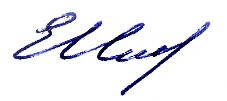 __________________ Е.В. Илова«28» августа 2023  г.УТВЕРЖДАЮЗаведующий кафедрой английской филологии, лингводидактики и перевода__________________ Е.В. Илова«28» августа  2023  г.Составитель(-и)Илова Е.В., доцент, к.ф.н., завкафедройГруппа научных специальностейНаучная специальность5.9.8 ФилологияТеоретическая, прикладная и сравнительно-сопоставительная лингвистикаФорма обученияочная Год приемаСрок освоения 20235 семестр№п/пНаименование раздела, темыСеместрНеделя семестраКонтактная работа(в часах)Контактная работа(в часах)Контактная работа(в часах)Самостоят. работаФормы текущего контроля успеваемости (по темам)Форма промежуточной аттестации (по семестрам)№п/пНаименование раздела, темыСеместрНеделя семестраЛПЗЛРСамостоят. работаФормы текущего контроля успеваемости (по темам)Форма промежуточной аттестации (по семестрам)1Академическое письмокак вид деятельности испособ коммуникации внауке. Лексические и синтаксические проблемы академического и научного текста.511110Коллоквиум2Академический текст как система. Аннотация к научной статье, ее структура. Аргументация и использование источников. Review. Устные жанры научной речи.21110Коллоквиум. Написание фрагментов академических текстов.3Виды устных выступлений в научной сфере. Средства выражение фактов, мнения и оценки. 31110Коллоквиум. Написание фрагментов академических текстов.ИТОГОИТОГО3330ЗачетНомер радела (темы)Темы/вопросы, выносимые на самостоятельное изучениеКол-во 
часовФормы работы 1Особенности научного дискурса. Выбор темы и заглавия для исследовательской работы, материала и литературы для исследования. Оформление списка литературы. Лексические и синтаксические проблемы академического и научного текста. Подбор академического вокабуляра. Конструкции сравнения, сопоставления, ссылки и т.д. Модели академического письма и принципы их написания.10Подготовка к коллоквиуму в форме конспекта.2 Структура и правила составления CVs. Академическая грамотность и критерии оценки письма. Report. Структура и правила работы с визуальной информацией. Лексика, обозначающая изменения.  Аннотация к научной статье, ее структура. Устные жанры научной речи. Отличия устной речи от письменной. Отличия устных выступлений в академической ситуации от устных выступлений в других сферах10Подготовка к коллоквиуму в форме конспекта. Написание фрагментов академических текстов. 3Виды устных выступлений в научной сфере: доклад на конференции, доклад на научном семинаре. Требования к содержанию устного выступления. Структура доклада. Подготовка текста выступления. Подготовка вспомогательного материала: слайд-шоу, хендауты (handouts). Структура и содержание слайд-шоу. Дизайн слайда. Типичные ошибки организации слайд-шоу. Начало выступления. Приемы удержания внимания аудитории. Соблюдение регламента. Ответы на вопросы.10Подготовка к коллоквиуму в форме конспекта. Написание фрагментов академических текстов.Наименование программного обеспеченияНазначениеAdobe ReaderПрограмма для просмотра электронных документовПлатформа дистанционного обучения LМS MoodleВиртуальная обучающая средаMozilla FireFoxБраузерMicrosoft Office 2013, Microsoft Office Project 2013, Microsoft Office Visio 2013Пакет офисных программ7-zipАрхиваторMicrosoft Windows 7 ProfessionalОперационная системаKaspersky Endpoint SecurityСредство антивирусной защитыGoogle ChromeБраузерNotepad++Текстовый редакторOpenOfficeПакет офисных программOperaБраузерPaint .NETРастровый графический редакторScilabПакет прикладных математических программMicrosoft Security Assessment Tool. Режим доступа: http://www.microsoft.com/ru-ru/download/details.aspx?id=12273 (Free)Windows Security Risk Management Guide Tools and Templates. Режим доступа: http://www.microsoft.com/en-us/download/details.aspx?id=6232 (Free)Программы для информационной безопасностиMathCad 14Система компьютерной алгебры из класса систем автоматизированного проектирования, ориентированная на подготовку интерактивных документов с вычислениями и визуальным сопровождением1С: Предприятие 8Система автоматизации деятельности на предприятииKOMPAS-3D V21Создание трёхмерных ассоциативных моделей отдельных элементов и сборных конструкций из нихBlenderСредство создания трёхмерной компьютерной графикиPyCharm EDUСреда разработкиRПрограммная среда вычисленийVirtualBoxПрограммный продукт виртуализации операционных системVLC PlayerМедиапроигрывательMicrosoft Visual StudioСреда разработкиCisco Packet TracerИнструмент моделирования компьютерных сетейCodeBlocksКроссплатформенная среда разработкиEclipseСреда разработкиLazarusСреда разработкиPascalABC.NETСреда разработкиVMware (Player)Программный продукт виртуализации операционных системFar ManagerФайловый менеджерSofa StatsПрограммное обеспечение для статистики, анализа и отчётностиMaple 18Система компьютерной алгебрыWinDjViewПрограмма для просмотра файлов в формате DJV и DjVuMATLAB R2014aПакет прикладных программ для решения задач технических вычисленийOracle SQL DeveloperСреда разработкиVISSIM 6Программа имитационного моделирования дорожного движенияVISUM 14Система моделирования транспортных потоковIBM SPSS Statistics 21Программа для статистической обработки данныхObjectLandГеоинформационная системаКРЕДО ТОПОГРАФГеоинформационная системаПолигон ПроПрограмма для кадастровых работНаименование современных профессиональных баз данных, информационных справочных системУниверсальная справочно-информационная полнотекстовая база данных периодических изданий ООО «ИВИС»http://dlib.eastview.comИмя пользователя: AstrGU Пароль: AstrGUЭлектронные версии периодических изданий, размещённые на сайте информационных ресурсов www.polpred.comЭлектронный каталог Научной библиотеки АГУ на базе MARK SQL НПО «Информ-систем»https://library.asu.edu.ru/catalog/ Электронный каталог «Научные журналы АГУ» https://journal.asu.edu.ru/ Корпоративный проект Ассоциации региональных библиотечных консорциумов (АРБИКОН) «Межрегиональная аналитическая роспись статей» (МАРС) – сводная база данных, содержащая полную аналитическую роспись 1800 названий журналов по разным отраслям знаний. Участники проекта предоставляют друг другу электронные копии отсканированных статей из книг, сборников, журналов, содержащихся в фондах их библиотек.http://mars.arbicon.ruСправочная правовая система КонсультантПлюс.Содержится огромный массив справочной правовой информации, российское и региональное законодательство, судебную практику, финансовые и кадровые консультации, консультации для бюджетных организаций, комментарии законодательства, формы документов, проекты нормативных правовых актов, международные правовые акты, правовые акты, технические нормы и правила.http://www.consultant.ru№ п/пКонтролируемые разделы (этапы)  Наименование 
оценочного средства1Академическое письмо как вид деятельности и способ коммуникации в науке. Лексические и синтаксические проблемы академического и научного текста.Коллоквиум2Академический текст как система. Аннотация к научной статье, ее структура. Аргументация и использование источников. Review. Устные жанры научной речи.Коллоквиум. Фрагменты научного текста.3Виды устных выступлений в научной сфере. Средства выражение фактов, мнения и оценки. Коллоквиум. Фрагменты научного текста.Шкала оцениванияКритерии оценивания«Зачтено»Дан полный, развернутый ответ на поставленные вопросы. Ответ четко структурирован, логичен, изложен литературным языком с использованием современной терминологии. Могут быть допущены 2-3 неточности или незначительные ошибки, исправленные аспирантом.«Не зачтеноДан недостаточно полный и недостаточно развернутый ответ. Ответ представляет собой разрозненные знания с существенными ошибками по вопросам. Присутствуют фрагментарность, нелогичность изложения. Отсутствуют выводы, конкретизация и доказательность изложения. Дополнительные и уточняющие вопросы преподавателя не приводят к коррекции ответа аспиранта.Или ответ на вопрос полностью отсутствует, или отказ от ответаНаименование ЭБСЭлектронная библиотечная система IPRbookswww.iprbookshop.ruЭлектронно-библиотечная система BOOK.ruhttps://book.ru Электронная библиотечная система издательства ЮРАЙТ, раздел «Легендарные книги»www.biblio-online.ru, https://urait.ru/Электронная библиотека «Астраханский государственный университет» собственной генерации на платформе ЭБС «Электронный Читальный зал – БиблиоТех»https://biblio.asu.edu.ruУчётная запись образовательного портала АГУЭлектронно-библиотечная система (ЭБС) ООО «Политехресурс» «Консультант студента»Многопрофильный образовательный ресурс «Консультант студента» является электронной библиотечной системой, предоставляющей доступ через Интернет к учебной литературе и дополнительным материалам, приобретённым на основании прямых договоров с правообладателями. Каталог содержит более 15 000 наименований изданий. www.studentlibrary.ruРегистрация с компьютеров АГУЭлектронно-библиотечная система (ЭБС) ООО «Политехресурс» «Консультант студента»Для кафедры восточных языков факультета иностранных языков. Многопрофильный образовательный ресурс «Консультант студента» является электронной библиотечной системой, предоставляющей доступ через Интернет к учебной литературе и дополнительным материалам, приобретённым на основании прямых договоров с правообладателями по направлению «Восточные языки» www.studentlibrary.ruРегистрация с компьютеров АГУЭлектронно-образовательный ресурс для иностранных студентов «РУССКИЙ ЯЗЫК КАК ИНОСТРАННЫЙ»www.ros-edu.ruЭлектронная библиотечная система «Университетская библиотека онлайн» www.biblioclub.ru 